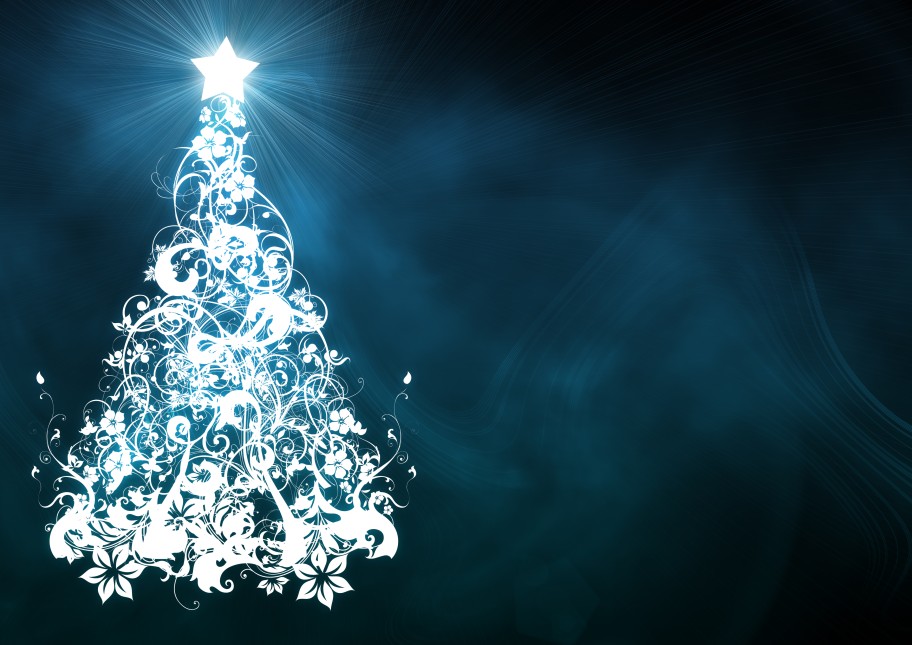                                                                                                   Občanské sdružení Habřéci si Vás dovolují pozvat na                                                                                                                                                        									          ZPÍVÁNÍ U STROMEČKU.                                                                   Sejdeme se v pondělí 23. prosince v 16:30 hod                                                                   na návsi u vánočního stromečku (u kostela),                                                                      abychom si společně zazpívali koledy,                                                                  ochutnali vánoční pečivo, teplý svařák, punč                                                                 a pro naše malé ratolesti bude připraven i čaj.                                                                   Pojďte se s námi naladit na vánoční atmosféru.							  Akci finančně zajišťují Habřéci – občerstvení bude poskytnuto zdarma.